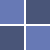          GRADSKA KNJIŽNICA                      ZADARŽUPANIJSKA MATIČNA SLUŽBA ZA NARODNE I ŠKOLSKE KNJIŽNICEPLAN I PROGRAM RADAU 2021. GODINI – NARODNE KNJIŽNICEPROSINAC, 2020. GODINEPLAN I PROGRAM RADA ŽUPANIJSKE MATIČNE SLUŽBE U 2021. GODINIMREŽA NARODNIH KNJIŽNICA U ZADARSKOJ ŽUPANIJI – STANJE4 gradske knjižnice (Gradska knjižnica Zadar, Gradska knjižnica Biograd na Moru, Gradska knjižnica Benkovac, Gradska knjižnica Pag)6 općinskih knjižnica (Knjižnica „Š. Š. Ivanov“ Kolan, Knjižnica i čitaonica Novigrad, Knjižnica i čitaonica Gračac, Knjižnica Jurja Barakovića Ražanac, Hrvatska knjižnica i čitaonica Sali, Narodna knjižnica Kali)1 knjižnica u sastavu (Pučko otvoreno učilište Obrovac, Knjižnica i čitaonica)2 pokretne knjižnica (bibliobusi Gradske knjižnice Zadar)4 knjižnična ogranka (Gradska knjižnica Zadar – Ogranak Arbanasi, Ogranak Bili brig, Ogranak Crno, Ogranak Ploča)2 knjižnične stanice (Gradska knjižnica Zadar – Mala knjižnica, Bokanjac, Gradska knjižnica Pag – Knjižnična stanica Povljana)2 knjižnična stacionara (Gradska knjižnica Zadar – stacionari na otocima Olibu i Silbi)1 usluga  (Gradska knjižnica Zadar - Kućna dostava knjiga umirovljenicima i osobama s invaliditetom).TEMELJNI POSLOVIStručni nadzor i praćenje rada narodnih knjižnicastručni nadzor izravnim uvidom u rad (vođenje inventarnih knjiga, stručnu obradu građe, rad s korisnicima i dr.) i stanje knjižničnoga fonda, prostora i opreme ukoliko aktualna epidemiološka situacija bude dozvoljavala stručne posjete knjižnicama; stručni nadzor temeljem izvješća što ih knjižnice dostavljaju na zahtjev Matične službe; Sustav jedinstvenog elektroničkog prikupljanja statističkih podataka o poslovanju knjižnica - kontrola statističkih podataka o radu narodnih knjižnica za 2020. godinu i verificiranje unesenih podataka;analiza poslovanja narodnih knjižnica u protekloj godini prema pokazateljima uspješnosti u Sustavu jedinstvenog elektroničkog prikupljanja statističkih podataka i Standardima za narodne knjižnice u RH, Narodne novine broj 58/99, kao i temeljem drugih statističkih podataka koje Matična služba redovito prikuplja;praćenje rada narodnih knjižnica i proučavanje njihova stanja i potreba putem redovite komunikacije s ravnateljima/voditeljima;praćenje izvršenja preporuka Matične službe za unapređenje rada, izrečenih u izvješćima o stručnom nadzoru ili stručnom obilasku knjižnica; stručni tematski i radni sastanci s ravnateljima narodnih knjižnica;stručni posjeti knjižnicama u svezi pojedinačne problematike (npr. prostornih problema, pojedinih segmenata stručnoga rada…).U 2021. godini prioritetni su obilasci knjižnica u Biogradu (preseljenje u novi prostor),  Benkovcu (revizija fonda), Kalima (zastoj u realizaciji planiranog uređenja prostora), Novigradu (promjena ravnatelja),  Obrovcu (status knjižnice u sastavu, revizija fonda) i Salima (prostor, revizija fonda). Izvješće o provedenim stručnim nadzorima i preporukama za unapređenje rada i uvjeta poslovanja Matična služba dostavit će ravnateljima/voditeljima knjižnica i njihovim osnivačima, a - ovisno o potrebi - i drugim nadležnim institucijama  (Ministarstvu kulture i medija RH, Nacionalnoj i sveučilišnoj knjižnici u Zagrebu - Zavodu za knjižničarstvo, Zadarskoj županiji). Stručno-savjetodavna pomoćpoticanje na redovitost provođenja revizije i otpisa građe, stručna pomoć i upute o proceduri, pregled dokumentacije o reviziji i otpisu, pregled popisa građe predviđene za otpis te očitovanje o provedenom otpisu; savjetovanje i predlaganje rješenja o stručnom radu, ustroju novih odjela i službi i potrebnoj kadrovskoj strukturi radi dostizanja propisanih standarda; poticanje knjižnica na sustavnu izgradnju zbirki, posebno zavičajnih i drugih tematskih zbirki;poticanje i pomoć pri izradi potrebnih dokumenata u svezi korištenja fonda i njegove zaštite, npr. pravilnika o radu knjižnice, pravilnika o zaštiti knjižnične građe i dr.savjetovanje knjižnica i njihovih osnivača u rješavanju prostornih problema (stručno mišljenje o postojećem prostoru, potrebnom proširenju, adaptaciji i sl. ili o izgradnji novoga prostora; sudjelovanje u izradi programskih zadataka i prijedloga organizacije prostora; suradnja s arhitektima…) radi dostizanja odredbi Standarda za narodne knjižnice; savjetodavna pomoć kod ulaganja u nabavu knjižnične opreme; savjetodavna pomoć prilikom uvođenja u rad novih djelatnika knjižnica;Sustav jedinstvenog elektroničkog prikupljanja statističkih podataka o poslovanju knjižnica - poticanje knjižnica na unos podataka te savjetodavna pomoć oko tumačenja rubrika i podataka.Županijska matična služba savjetovat će knjižnice i o drugim stručnim pitanjima u sklopu redovite stručno-savjetodavne pomoći koju provodi u svom svakodnevnom radu s knjižnicama.  Stručno usavršavanje knjižničnog osoblja organizacija stručnih programa (predavanja i seminara) u suradnji s Centrom za stalno stručno usavršavanje knjižničara; organizacija stručnih programa u suradnja s drugim ustanovama ili društvima  (Odjel za informacijske znanosti Sveučilišta u Zadru, Društvo knjižničara Zadar i dr.);informiranje knjižničara o programima stručne edukacije slanjem obavijesti i poticanjem njihova sudjelovanja na stručnim seminarima i skupovima;individualna i/ili grupna edukacija knjižničara za rad u pojedinim modulima knjižničnog programa Crolist;predstavljanje novih podzakonskih akata (pravilnika i standarda) koji bi prema Zakonu o knjižnicama i knjižničnoj djelatnosti uskoro trebali biti usvojeni. Programi stručnog usavršavanja priređivat će se kao mrežni seminari (webinari) sve dok za to budu postojali epidemiološki ili neki drugi opravdani razlozi. Odabir tema uglavnom ovisi o aktualnoj ponudi programa CSSU-a pri čemu se vodi računa i o širini njihove namjene kako bi se pokrila stručna područja narodnih i školskih knjižnica.  Uz organizaciju stručnih seminara, Matična služba sudjelovat će na znanstvenim i stručnim skupovima i drugim oblicima stručne edukacije. RAZVOJNI POSLOVIRazvoj mreže knjižničnih uslugaprovođenje aktivnosti za daljnji razvoj mreže knjižničnih usluga u skladu sa zakonskim okvirom i stručnom procjenom  o najprimjerenijim organizacijskim oblicima; širenje mreže bibliobusnih stajališta – prema iskazanom interesu i mogućnostima obuhvata; poticanje i stručna pomoć u razvijanju svih oblika knjižnične djelatnosti za djecu i posebne skupine (zbirke knjiga u vrtićima i domovima umirovljenika, Kućna dostava knjiga i dr.). Razvoj mreže knjižničnih usluga u posljednje je vrijeme u iščekivanju odredbi novih standarda za narodne knjižnice te aktualne krize. U 2021. godini izvjesno je dovršenje ranije započetih projekata Centra za mlade i Providurove palače, a u sklopu kojih se uređuju prostori za nove knjižnične sadržaje Gradske knjižnice Zadar. Pomoć osnivačima u rješavanju prostornih problema suradnja s ravnateljima i osnivačima knjižnica na rješavanju prostornih problema narodnih knjižnica (Kali i Sali); suradnja na projektima uređenja i opremanja knjižničnih prostora (Biograd n/M). U pogledu prostora i opreme, nastavit će se s poticanjem knjižnica na dostizanju odredbi Standarda za narodne knjižnice.  Informatizacija i povezivanje u jedinstveni knjižnično-informacijski sustavsve narodne knjižnice umrežene su u Skupni katalog knjižnica Zadarske županije i time povezane u jedinstveni knjižnično-informacijski sustav; poticanje potpune automatizacije knjižničnog poslovanja (Obrovac, Kolan, Gračac i Sali)edukacija stručnog knjižničnog osoblja za rad u knjižničnom programu CROLIST.Različita razina postignute automatizacije knjižničnog poslovanja najčešće je posljedica nedovoljnog broja, čestih promjena ili neadekvatne strukture stručnih djelatnika u knjižnici.Suradnjau okviru knjižničnog sustava s Nacionalnom i sveučilišnom knjižnicom – Hrvatskim zavodom za knjižničarstvo, narodnim i školskim knjižnicama te s Ministarstvom kulture i medija RH; Hrvatskim knjižničarskim društvom – Komisijom za pokretne knjižnice i Društvom knjižničara Zadar, Sveučilištem u Zadru – Odjelom za informacijske znanosti, osnivačima knjižnica i dr.poticanje međusobne suradnje knjižnica, naročito na području čitateljskih kampanja i projekata te književnih programa i manifestacija (Mjesec hrvatske knjige, Noć knjige,  Interliber, Zadar čita i dr.); poticanje međusobne suradnje knjižnica i njihove promidžbe u javnosti.Ostali poslovisudjelovanje u radu Hrvatskog knjižničnog vijeća, Stručnoga vijeća županijskih matičnih knjižnica, radu Središnjeg stručnog vijeća matičnih knjižnica RH, Sekcije za narodne knjižnice HKD-a – Komisije za pokretne knjižnice te radu drugih stručnih tijela; sudjelovanje na znanstvenim i stručnim skupovima i drugim oblicima stručne obuke; sudjelovanje u anketnim i drugim istraživanjima iz područja matične djelatnosti;obavljanje i drugih poslova u Gradskoj knjižnici Zadar (voditeljica Bibliobusne službe, sudjelovanje u stručnim timovima i projektima te povremena ispomoć ili zamjena na knjižničnim odjelima);obavlja i druge poslove matične djelatnosti u skladu s čl. 34. i čl. 43. Zakona o knjižnicama i knjižničnoj djelatnosti, Narodne novine br. 17/19 i 98/19. Planiranje rada za sljedeću godinu provodi se u neizvjesnoj epidemiološkoj situaciji koja je u znatnoj mjeri ograničavala realizaciju planiranih aktivnosti u tekućoj godini.  Stečenim iskustvom u radu, određeni komunikacijski problemi pokušat će se prevladati uspostavom on-line komunikacije dok se oni uzrokovani posljedičnim ekonomskim čimbenicima u ovom trenutku teško mogu predvidjeti. Nada Radman, voditeljica Matične službe 